	Law 30 - LT2:                                          			Name: ___________________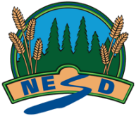 Feedback:Fully meeting expectations, with enriched understanding (EU)Fully meeting grade level expectations (FM)Mostly meeting grade level expectations (MM)Not yet meeting grade level expectations (NY)LT2 Investigate contemporary legal issues that affect Canadians.You can insightfully investigate contemporary legal issues that affect Canadians.You might be: Hypothesizing how legal recognition of Indigenous sovereignty might impact the relationship of Indigenous peoples with the Canadian government.Predicting and posing new questions on the ways emerging technology/issues  continue to challenge/change justice in CanadaDeveloping and defending a policy to address a local contemporary legal issueYou can investigate contemporary legal issues that affect Canadians.

You show this by:Identify challenges in access to justice, how justice is enacted, and the consequences of laws (including the role of media)Analyze ways world view and globalization impact interpretation and application lawsAnalyze the implications of events, crises and issues (contemporary and international legal issues that have influenced our system)Describing Indigenous justice issues in contemporary Canadian societyYou support your investigation with relevant details and examples. You are exploring and practicing investigating contemporary legal issues that affect Canadians.You may be: Exploring challenges in accessing justice, the ways justice is enacted and considering the consequences of law (including the role of the media)Discussing the ways world view and globalization influence the interpretation and application of lawsExploring the implications of events, crises and issues (both contemporary and international that have influenced our system) Identifying Indigenous justice issues in contemporary Canadian societyYou are having trouble investigating contemporary legal issues that affect Canadians.Consider: What challenges exist with the Canadian legal system?Who is impacted by these challenges?How does worldview affect interpretations of laws?How does globalization impact our legal system and the laws that govern it?Which crises and events have influences and/ or impacted our legal system?How does our justice system under-serve Indigenous populations?How do external factors affect our legal system? Why is this system always changing?